ПРАВИТЕЛЬСТВО ТУЛЬСКОЙ ОБЛАСТИПОСТАНОВЛЕНИЕот 31 октября 2012 года N 622ОБ УТВЕРЖДЕНИИ ПОЛОЖЕНИЯ О ПОРЯДКЕ И СРОКАХ ПРЕДОСТАВЛЕНИЯ ЕДИНОВРЕМЕННОЙ ДЕНЕЖНОЙ ВЫПЛАТЫ НА ПРИОБРЕТЕНИЕ ЖИЛЬЯ МАЛОИМУЩИМ МНОГОДЕТНЫМ СЕМЬЯМ ТУЛЬСКОЙ ОБЛАСТИ, В КОТОРЫХ ОДИН ИЗ ЧЛЕНОВ СЕМЬИ ПРИЗНАН ОРГАНАМИ МЕСТНОГО САМОУПРАВЛЕНИЯ НУЖДАЮЩИМСЯ В ЖИЛОМ ПОМЕЩЕНИИ(в редакции Постановлений правительства Тульской области от 18.12.2013 N 758, от 27.01.2014 N 34, от 08.07.2014 N 322, от 22.04.2015 N 185, от 17.02.2016 N 69) 

В соответствии с Законом Тульской области от 4 декабря 2008 года N 1154-ЗТО "О мерах социальной поддержки многодетных семей в Тульской области", на основании статьи 48 Устава (Основного Закона) Тульской области правительство Тульской области постановляет:

(в ред. Постановления правительства Тульской области от 17.02.2016 N 69)

1. Утвердить Положение о порядке и сроках предоставления единовременной денежной выплаты на приобретение жилья малоимущим многодетным семьям Тульской области, в которых один из членов семьи признан органами местного самоуправления нуждающимся в жилом помещении (приложение).

2. Управлению пресс-службы правительства Тульской области опубликовать Постановление в средствах массовой информации.

3. Постановление вступает в силу по истечении 10 дней после дня его официального опубликования.Первый заместитель губернатора
Тульской области - председатель
правительства Тульской области
Ю.М.АНДРИАНОВПриложение. ПОЛОЖЕНИЕ О ПОРЯДКЕ И СРОКАХ ПРЕДОСТАВЛЕНИЯ ЕДИНОВРЕМЕННОЙ ДЕНЕЖНОЙ ВЫПЛАТЫ НА ПРИОБРЕТЕНИЕ ЖИЛЬЯ МАЛОИМУЩИМ МНОГОДЕТНЫМ СЕМЬЯМ ТУЛЬСКОЙ ОБЛАСТИ, В КОТОРЫХ ОДИН ИЗ ЧЛЕНОВ СЕМЬИ ПРИЗНАН ОРГАНАМИ МЕСТНОГО САМОУПРАВЛЕНИЯ НУЖДАЮЩИМСЯ В ЖИЛОМ ...




Приложение
к Постановлению правительства
Тульской области
от 31.10.2012 N 622ПОЛОЖЕНИЕ О ПОРЯДКЕ И СРОКАХ ПРЕДОСТАВЛЕНИЯ ЕДИНОВРЕМЕННОЙ ДЕНЕЖНОЙ ВЫПЛАТЫ НА ПРИОБРЕТЕНИЕ ЖИЛЬЯ МАЛОИМУЩИМ МНОГОДЕТНЫМ СЕМЬЯМ ТУЛЬСКОЙ ОБЛАСТИ, В КОТОРЫХ ОДИН ИЗ ЧЛЕНОВ СЕМЬИ ПРИЗНАН ОРГАНАМИ МЕСТНОГО САМОУПРАВЛЕНИЯ НУЖДАЮЩИМСЯ В ЖИЛОМ ПОМЕЩЕНИИ (в редакции Постановлений правительства Тульской области от 18.12.2013 N 758, от 27.01.2014 N 34, от 08.07.2014 N 322, от 22.04.2015 N 185, от 17.02.2016 N 69)I. Общие положения1. Настоящее Положение определяет порядок и сроки предоставления малоимущим многодетным семьям Тульской области, в которых один из членов семьи состоит на учете в качестве нуждающегося в жилом помещении (далее - многодетная семья), единовременной денежной выплаты на приобретение жилья (далее - денежная выплата).

2. Денежная выплата предоставляется государственным учреждением Тульской области "Управление социальной защиты населения Тульской области" (далее - управление социальной защиты населения).

(п. 2 в ред. Постановления правительства Тульской области от 17.02.2016 N 69)

3. Нуждающимся в жилом помещении один из членов многодетной семьи признается органом местного самоуправления по месту его постоянного жительства на территории Тульской области в соответствии с положениями Жилищного кодекса Российской Федерации.

(в ред. Постановления правительства Тульской области от 22.04.2015 N 185)

4. Малоимущей многодетная семья признается в случае, если размер дохода, приходящегося на каждого члена семьи, ниже величины прожиточного минимума семьи, определяемой по основным социально-демографическим группам населения, установленной в Тульской области.

Малоимущей многодетная семья признается управлением социальной защиты населения.

(в ред. Постановлений правительства Тульской области от 22.04.2015 N 185, от 17.02.2016 N 69)

5. Размер денежной выплаты определяется как произведение разницы значений между социальной нормой общей площади жилья - 18 квадратных метров на каждого члена семьи и общей площадью жилых помещений, отчужденных и (или) оставленных для дальнейшего проживания, и средней рыночной стоимости одного квадратного метра общей площади жилья по Тульской области, устанавливаемой федеральным органом исполнительной власти, уполномоченным Правительством Российской Федерации.

6. Под общей площадью жилых помещений, отчужденных и (или) оставленных для дальнейшего проживания членов многодетной семьи, понимается общая площадь жилых помещений, имеющихся у членов многодетной семьи, занимаемых по договорам социального найма и (или) принадлежащих им на праве собственности, за исключением жилых помещений, признанных в установленном порядке непригодными для постоянного проживания.

(в ред. Постановления правительства Тульской области от 08.07.2014 N 322)

Жилые помещения, отчужденные более пяти лет назад с момента обращения за денежной выплатой, не учитываются при определении размера денежной выплаты, установленного пунктом 5 настоящего Положения.

7. Размер денежной выплаты определяется на момент принятия управлением социальной защиты населения решения о признании малоимущей многодетной семьи, один из членов которой состоит на учете в качестве нуждающегося в жилом помещении, и о предоставлении единовременной денежной выплаты на приобретение жилья в порядке, установленном пунктом 23 настоящего Положения, и является неизменным до перечисления денежной выплаты на счет продавца жилья или на счет застройщика.

(в ред. Постановлений правительства Тульской области от 22.04.2015 N 185, от 17.02.2016 N 69)

8. Приобретаемое (одно или несколько) жилое помещение за счет денежной выплаты должно быть сдано в эксплуатацию (реконструировано) не ранее 1 января 2004 года, находиться на территории Тульской области, соответствовать установленным санитарным и техническим требованиям, благоустроенное применительно к условиям населенного пункта, в том числе в сельской местности. Приобретение жилого помещения, признанного в установленном порядке ветхим, аварийным или непригодным для проживания, не допускается.

При отсутствии в муниципальном образовании Тульской области жилого помещения, сданного в эксплуатацию (реконструированного) позднее 1 января 2004 года, приобретение (одного или нескольких) жилого помещения за счет денежной выплаты может быть осуществлено без учета указанного требования.

(абзац введен Постановлением правительства Тульской области от 17.02.2016 N 69)

При приобретении многодетной семьей жилого помещения, сданного в эксплуатацию (реконструированного) ранее 1 января 2004 года, отдел социальной защиты государственного учреждения Тульской области "Управление социальной защиты Тульской области" (далее - отдел социальной защиты) по месту жительства на основании межведомственных запросов, в том числе в электронной форме с использованием единой системы межведомственного электронного взаимодействия, получает из администрации соответствующего муниципального образования Тульской области справку об отсутствии на территории данного муниципального образования жилых помещений, сданных в эксплуатацию (реконструированных) позднее 1 января 2004 года.

(абзац введен Постановлением правительства Тульской области от 17.02.2016 N 69)

Решение о возможности приобретения за счет денежной выплаты (одного или нескольких) жилого помещения, сданного в эксплуатацию (реконструированного) ранее 1 января 2004 года, принимается комиссией, образуемой в отделе социальной защиты.

(абзац введен Постановлением правительства Тульской области от 17.02.2016 N 69)

Приобретаемое жилое помещение (жилые помещения) оформляется в общую собственность всех членов многодетной семьи, на которых был произведен расчет денежной выплаты. При приобретении двух и более жилых помещений собственники в отношении каждого жилого помещения определяются по договоренности членов многодетной семьи.

(п. 8 в ред. Постановления правительства Тульской области от 22.04.2015 N 185)

9. Многодетная семья имеет право на получение денежной выплаты только один раз.II. Порядок обращения за денежной выплатой и формирование списков многодетных семей(в редакции Постановления правительства Тульской области от 17.02.2016 N 69)10. Заявление о включении в список многодетных граждан, изъявивших желание получить денежную выплату, подается одним из супругов многодетной семьи (далее - заявитель) с приложением:

копии паспорта заявителя и членов семьи заявителя, достигших 14-летнего возраста;

копий свидетельств о рождении детей, о заключении брака, о расторжении брака, об установлении отцовства, об усыновлении (удочерении);

справки об учебе детей, достигших 18-летнего возраста;

копий справки медико-социальной экспертизы о признании ребенка инвалидом;

справки органа местного самоуправления о признании одного из членов многодетной семьи нуждающимся в жилом помещении.

11. Заявление и документы, предусмотренные пунктом 10 настоящего Положения, могут представляться в отделы социальной защиты по месту постоянной регистрации граждан лично, через представителя или почтовым отправлением, либо в виде электронного документа (пакета документов), подписанного электронной подписью в соответствии с требованиямиФедерального закона от 6 апреля 2011 года N 63-ФЗ "Об электронной подписи" и Федерального закона от 27 июля 2010 года N 210-ФЗ "Об организации предоставления государственных и муниципальных услуг", с использованием портала государственных и муниципальных услуг Тульской области или федеральной государственной информационной системы "Единый портал государственных и муниципальных услуг", либо через многофункциональный центр предоставления государственных и муниципальных услуг.

12. На каждую многодетную семью, обратившуюся с заявлением о включении в список многодетных граждан, изъявивших желание получить денежную выплату, отделом социальной защиты формируется личное дело получателя денежной выплаты.

13. Ежемесячно до 25 числа отделы социальной защиты представляют в управление социальной защиты населения список многодетных семей, в которых один из членов семьи признан органами местного самоуправления Тульской области нуждающимся в жилом помещении, изъявивших желание получить денежную выплату.

14. Управление социальной защиты населения на основании списков, указанных в пункте 13 настоящего Положения, к 1 числу каждого месяца формирует в электронном виде сводный реестр многодетных семей, в которых один из членов семьи признан нуждающимся в жилом помещении, изъявивших желание получить денежную выплату (далее - Сводный реестр).

15. Сводный реестр формируется в хронологической последовательности по дате постановки одного из членов многодетной семьи на учет нуждающихся в жилом помещении в органе местного самоуправления Тульской области по месту жительства семьи. Граждане, поставленные на учет в один и тот же день, указываются в Сводном реестре в алфавитном порядке.

16. Управление социальной защиты населения в течение 5 рабочих дней со дня принятия заявления о включении в список многодетных граждан, изъявивших желание получить денежную выплату, уведомляет заявителей по почте, электронной почте и иными средствами связи о включении их в Сводный реестр.

17. Управление социальной защиты населения ежемесячно проводит актуализацию Сводного реестра на основании информации и в порядке, указанном в пунктах 13 - 15 настоящего Положения.

18. В случае если у членов семьи возникли обстоятельства, лишающие их права на получение жилья, они обязаны в течение одного месяца со дня возникновения указанных обстоятельств обратиться в орган местного самоуправления Тульской области с письменным заявлением о снятии с учета нуждающихся в жилых помещениях с указанием причин.

19. Заявители обязаны сообщать в отделы социальной защиты любым способом, указанным в пункте 11 настоящего Положения, об изменении адреса места жительства, состава семьи и других учетных данных с приложением документов, подтверждающих соответствующие изменения, в течение месяца с даты их изменения.III. Порядок определения размера дохода, приходящегося на каждого члена многодетной семьи(в редакции Постановления правительства Тульской области от 17.02.2016 N 69)20. Для определения размера дохода, приходящегося на каждого члена многодетной семьи, в отделы социальной защиты заявитель представляет документы, подтверждающие доходы всех членов многодетной семьи, в порядке, указанном в пункте 25 настоящего Положения. Индивидуальные предприниматели для подтверждения получаемых ими доходов представляют документы, предусмотренные налоговым законодательством Российской Федерации для избранной ими системы налогообложения, что удостоверяется документом налогового органа.

(в ред. Постановления правительства Тульской области от 17.02.2016 N 69)

Не требуется представление документов, подтверждающих доходы от трудовой и иной деятельности, матерей, осуществляющих уход за ребенком, не достигшим возраста трех лет, а также одного из членов многодетной семьи, осуществляющего уход за ребенком-инвалидом, инвалидом 1 группы, престарелым, достигшим 80 лет, или признанного в установленном порядке безработным, или состоящего на учете в службе занятости в качестве ищущего работу.

21. Для определения размера дохода, приходящегося на каждого члена многодетной семьи, применяется порядок учета доходов и расчета среднедушевого дохода семьи, установленный федеральным законом для оказания государственной социальной помощи. При расчете размера дохода, приходящегося на каждого члена многодетной семьи, учитываются все виды доходов, установленные Правительством Российской Федерации для оказания государственной социальной помощи.

22. Величина прожиточного минимума многодетной семьи определяется с учетом прожиточных минимумов, действующих в Тульской области на момент признания многодетной семьи малоимущей, для граждан различных социально-демографических групп, по формуле:

 

ПМ - величина прожиточного минимума (в рублях);

ПМм - величина прожиточного минимума для трудоспособного населения (мужчины);

ПМж - величина прожиточного минимума для трудоспособного населения (женщины);

ПМд - величина прожиточного минимума для детей;

пм - количество лиц из состава семьи заявителя, принадлежащих к социально-демографической группе трудоспособного населения (мужчины);

пж - количество лиц из состава семьи заявителя, принадлежащих к социально-демографической группе трудоспособного населения (женщины);

пд - количество лиц из состава семьи заявителя, принадлежащих к социально-демографической группе детей.

23 - 24. Исключены. - Постановление правительства Тульской области от 17.02.2016 N 69.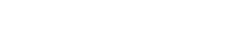 IV. Порядок предоставления денежной выплаты на предоставление жилья(в редакции Постановления правительства Тульской области от 17.02.2016 N 69)23. Денежная выплата предоставляется многодетным гражданам, состоящим в Сводном реестре, признанным малоимущими в порядке, указанном в разделе II настоящего Положения, в соответствии с очередностью, исходя из времени принятия их органами местного самоуправления по месту жительства на учет в качестве нуждающихся в жилом помещении, за исключением, установленным абзацем вторым настоящего пункта.

Многодетным малоимущим семьям, воспитывающим ребенка-инвалида и (или) семь и более детей, денежная выплата предоставляется в первоочередном порядке.

24. Ежегодно до 1 февраля управление социальной защиты населения уведомляет по почте, электронной почте или иным способом связи многодетных граждан, состоящих в Сводном реестре, об их праве получить денежную выплату в текущем году.

25. Многодетные граждане, получившие уведомление и желающие получить денежную выплату, представляют в отделы социальной защиты по месту постоянной регистрации граждан одним из способов, указанных в пункте 11 настоящего Положения, заявление по форме согласно приложению N 1 к настоящему Положению с перечнем документов, указанных в приложении N 2 к настоящему Положению. Копии документов должны быть заверены в установленном порядке.

26. При наличии документа(ов), указанного(ых) в перечне документов приложения N 2, в распоряжении отдела социальной защиты, данный(ые) документ(ы) заявитель не представляет.

Управление социальной защиты на основании межведомственных запросов, в том числе в электронной форме с использованием единой системы межведомственного электронного взаимодействия, получает из федерального органа исполнительной власти, уполномоченного в области государственной регистрации прав на недвижимое имущество и сделок с ним, сведения о наличии (отсутствии) у членов многодетной семьи жилых помещений в собственности и сделках с указанными жилыми помещениями, из Пенсионного фонда Российской Федерации сведения о размере получаемой пенсии и других социальных выплатах.

27. Заявление о предоставлении денежной выплаты и документы, указанные в пункте 25 настоящего Положения, рассматриваются управлением социальной защиты в течение 10 рабочих дней со дня поступления заявления и документов.

28. По результатам рассмотрения документов, указанных в пункте 25 настоящего Положения, управление социальной защиты принимает решение о признании (отказе в признании) многодетной семьи малоимущей в порядке, указанном в разделе III настоящего Положения, и о предоставлении (отказе в предоставлении) единовременной денежной выплаты на приобретение жилья по форме согласно приложению N 3 к настоящему Положению и выдает заявителю гарантийное письмо о предоставлении денежной выплаты по форме, указанной в приложении N 4 к настоящему Положению. Срок действия гарантийного письма - 3 месяца со дня его выдачи.

29. Основаниями для отказа в принятии решения о признании многодетной семьи малоимущей и предоставлении единовременной денежной выплаты на приобретение жилья являются:

а) представление не в полном объеме документов, указанных в пункте 25 настоящего Положения;

б) в случае если размер дохода, приходящегося на каждого члена семьи, выше величины прожиточного минимума многодетной семьи, определенной в соответствии с пунктом 22 настоящего Положения;

в) подача заявления лицом, не уполномоченным на осуществление таких действий.

При устранении обстоятельств, указанных в настоящем пункте, предоставление денежной выплаты осуществляется в соответствии с настоящим Положением.

30. Многодетные семьи представляют в отделы социальной защиты договор купли-продажи жилого помещения и свидетельство о государственной регистрации права собственности или договор долевого участия в строительстве многоквартирного дома.

Договор долевого участия в строительстве многоквартирного дома регистрируется в органе, осуществляющем государственную регистрацию прав на недвижимое имущество и сделок с ним.

31. В случае если стоимость приобретаемого жилого помещения превышает размер денежной выплаты, в договоре должен быть определен порядок уплаты недостающей суммы.

В случае если стоимость приобретаемого жилого помещения меньше размера денежной выплаты, перечисление средств продавцам жилого помещения осуществляется в размере фактической стоимости жилого помещения, указанной в договорах, перечисленных в пункте 30 настоящего Положения.

32. Управление социальной защиты представляет в министерство труда и социальной защиты Тульской области (далее - министерство) заявки на выделение средств многодетным семьям на предоставление денежной выплаты в течение трех рабочих дней после представления в отделы социальной защиты одним из членов многодетной семьи договоров, указанных в пункте 30 настоящего Положения.

33. Министерство на основании полученных заявок в течение пяти рабочих дней производит перечисление средств, предусмотренных в бюджете Тульской области на соответствующий финансовый год на предоставление единовременной денежной выплаты на приобретение жилья многодетным малоимущим семьям, управлению социальной защиты населения.

34. Управление социальной защиты в течение трех рабочих дней после зачисления на лицевой счет, открытый в установленном порядке, средств на предоставление денежной выплаты перечисляет их на счет продавца жилья или на счет застройщика.

35. Управление социальной защиты в течение пяти рабочих дней после перечисления средств на счета продавца жилья или застройщика представляет министерству сведения о приобретении многодетными гражданами жилого помещения.

36. Споры по вопросам предоставления денежных выплат разрешаются в порядке, предусмотренном законодательством Российской Федерации.

37. Контроль за целевым использованием средств, направляемых на предоставление денежной выплаты, осуществляется в соответствии с действующим законодательством.



Приложение N 1. ЗАЯВЛЕНИЕПриложение N 1
к Положению о порядке и сроках предоставления
единовременной денежной выплаты на приобретение
жилья малоимущим многодетным семьям Тульской области,
в которых один из членов семьи признан органами
местного самоуправления нуждающимся
в жилом помещении(в редакции Постановления правительства Тульской области от 22.04.2015 N 185)
В государственный отдел Тульской области "Управлениесоциальной защиты населения Тульской области"
от _____________________________________________________,
(фамилия, имя, отчество)
_________________________________________________________
(место регистрации: почтовый индекс, город, улица,
дом, корпус, квартира)
_________________________________________________________
Номер контактного телефона: _____________________________
Паспорт: ________________________________________________
(серия, номер, кем выдан, дата выдачи)
_________________________________________________________
Дата рождения: __________________________________________
(число, месяц, год)
С паспортом сверено: ____________________________________
(подпись специалиста)ЗАЯВЛЕНИЕПрошу предоставить мне единовременную денежную выплату на приобретение

жилья.

Сообщаю сведения о членах моей семьи по состоянию на "____"

_____________________ 20__ г.:Я согласен с обработкой моих персональных данных посредством их

получения из иного государственного органа, органа местного самоуправления

Тульской области, подведомственных им организаций в целях предоставления

государственной услуги в соответствии с требованиями Федерального закона "О

персональных данных".

_________________________________

(подпись заявителя и дата)

Мною представлены следующие документы:Дата подачи заявления _________________ Подпись заявителя _____________

Заявление N _______________ и документы гр. ___________________________

(регода N заявл.)

принял ______________________________________

(дата, подпись специалиста)

проверил ____________________________________

(дата, подпись специалиста)



Приложение N 2. ПЕРЕЧЕНЬ документов для предоставления единовременной денежной выплаты на приобретение жилья малоимущим многодетным семьям Тульской областиПриложение N 2
к Положению о порядке и сроках предоставления
единовременной денежной выплаты на приобретение
жилья малоимущим многодетным семьям Тульской области,
в которых один из членов семьи признан органами
местного самоуправления нуждающимся
в жилом помещенииПЕРЕЧЕНЬ документов для предоставления единовременной денежной выплаты на приобретение жилья малоимущим многодетным семьям Тульской области1. Копия паспорта многодетного гражданина (копия паспорта супруга (супруги) многодетного гражданина).

2. Справка о составе семьи.

3. Копии свидетельств о рождении детей.

4. Копия свидетельства о браке.

5. Копия свидетельства о расторжении брака.

6. Копия свидетельства об установлении отцовства.

7. Копия судебного решения об усыновлении (удочерении).

8. Копии паспортов детей, достигших 14-летнего возраста.

9. Справка об учебе детей, достигших 18-летнего возраста.

10. Копия справки медико-социальной экспертизы о признании ребенка инвалидом.

11. Справки о доходах каждого члена многодетной семьи.

12. Копия справки филиала ФГУП "Ростехинвентаризация - Федеральное БТИ" о наличии (отсутствии) сведений о недвижимом имуществе и зарегистрированных на него правах.

13. Копия выписки из Единого государственного реестра прав на недвижимое имущество и сделок с ним о правах отдельного лица на имеющиеся у него объекты недвижимого имущества и (или) копия уведомления об отсутствии в Едином государственном реестре прав на недвижимое имущество и сделок с ним запрашиваемых сведений федерального органа исполнительной власти, уполномоченного в области государственной регистрации прав на недвижимое имущество и сделок с ним.

14. Выписка из домовой книги и (или) выписка из лицевого счета.

15. Справка органа местного самоуправления о признании одного из членов многодетной семьи нуждающимся в жилом помещении.



Приложение N 3. РЕШЕНИЕ о признании (отказе в признании) многодетной семьи малоимущей и о предоставлении (отказе в предоставлении) единовременной денежной выплаты на приобретение жильяПриложение N 3
к Положению о порядке и сроках предоставления
единовременной денежной выплаты на приобретение
жилья малоимущим многодетным семьям Тульской области,
в которых один из членов семьи признан органами
местного самоуправления нуждающимся
в жилом помещении 
(в редакции Постановления правительства Тульской области от 22.04.2015 N 185)РЕШЕНИЕ о признании (отказе в признании) многодетной семьи малоимущей и о предоставлении (отказе в предоставлении) единовременной денежной выплаты на приобретение жильяN _______ от ______________

ГУ ТО "Управление социальной защиты населения Тульской области",

рассмотрев заявление и представленные документы ___________________________

___________________________________________________________________________

(дата заявления)

многодетной семьи ________________________________________________________,

(Ф.И.О. заявителя полностью)

проживающего с семьей по адресу __________________________________________,

состоящего на учете в качестве нуждающегося в жилом помещении с ___________

___________________________________________________________________________

(дата постановки на учет в органе местного самоуправления)

в ________________________________________________________________________,

(наименование органа местного самоуправления)

имеющего размер дохода, приходящегося на каждого члена семьи ________ руб.,

что не превышает (превышает) величину прожиточного минимума семьи,

определяемую по основным социально-демографическим группам населения,

установленную в Тульской области Постановлением правительства

Тульской области __________________________________________________________

___________________________________________________________________________

(реквизиты и название Постановления)

в размере _________________________________________________________ рублей,

принято решение о признании (отказе в признании) многодетной семьи ________

___________________________________________________________________________

(Ф.И.О. заявителя (одного из родителей) полностью)

малоимущей и предоставлении ей единовременной денежной выплаты на

приобретение жилья в размере ______________________________________ рублей,

(цифрами и прописью)

учитывая имеющиеся в собственности многодетной семьи ______________________

___________________________________________________________________________

(Ф.И.О. заявителя (одного из родителей) полностью)

жилые помещения общей площадью _______________ квадратных метров.

Настоящее решение может быть обжаловано в досудебном (внесудебном)

порядке путем подачи жалобы (претензии) в органы государственной власти и

должностным лицам Российской Федерации и Тульской области.

Директор ГУ ТО

"Управление социальной защиты

населения Тульской области" ________________________________

(подпись и расшифровка подписи)

_________________ ПЕЧАТЬ

(дата)



Приложение N 4. ГАРАНТИЙНОЕ ПИСЬМО о предоставлении единовременной денежной выплаты на приобретение жилого помещения малоимущим многодетным семьям в соответствии с Законом Тульской области "О мерах социальной поддержки многодетных семей в Тульской ...Приложение N 4
к Положению о порядке и сроках предоставления
единовременной денежной выплаты на приобретение
жилья малоимущим многодетным семьям Тульской области,
в которых один из членов семьи признан органами
местного самоуправления нуждающимся
в жилом помещении (в редакции Постановления правительства Тульской области от 22.04.2015 N 185)ГАРАНТИЙНОЕ ПИСЬМО о предоставлении единовременной денежной выплаты на приобретение жилого помещения малоимущим многодетным семьям в соответствии с Законом Тульской области "О мерах социальной поддержки многодетных семей в Тульской области"N _____________ от _______________________

(дата выдачи)

Настоящим гарантийным письмом удостоверяется, что гражданину

(гражданке) _____________________, паспорт: серия _______ N _____________,

выдан ____________________________________________________________________,

предоставляется из бюджета Тульской области единовременная денежная выплата

на приобретение жилья в размере ___________________________________________

___________________________________________________________________________

(размер цифрами и прописью)

из расчета нормы предоставления общей площади жилого помещения 18 кв.

метров на члена многодетной семьи, стоимости 1 кв. метра общей площади

___________ рублей, общей площади отчужденных (оставленных для дальнейшего

проживания) жилых помещений _____________ кв. м.

Срок действия гарантийного письма - 6 месяцев.

Директор ГУ ТО "Управление социальной защиты

населения Тульской области" _______________________________

(подпись и расшифровка подписи)

Главный бухгалтер

ГУ ТО "Управление социальной защиты

населения Тульской области" _______________________________

(подпись и расшифровка подписи)

ПЕЧАТЬN п/пФамилия, имя, отчествоАдрес регистрацииАдрес фактического проживанияСтепень родстваПримечаниеN п/пНаименование документаКоличество (шт.)Подпись в принятии документа12341Копия паспорта многодетного гражданина (копия паспорта супруга (супруги) многодетного гражданина)2Справка о составе семьи3Копии свидетельств о рождении детей4Копия свидетельства о браке5Копия свидетельства о расторжении брака6Копия свидетельства об установлении отцовства7Справки об учебе детей, достигших 18-летнего возраста8Справки о доходах каждого члена семьи:9Копия судебного решения об усыновлении (удочерении)10Копии паспортов детей, достигших 14-летнего возраста11Копия справки медико-социальной экспертизы о признании ребенка инвалидом12Копия справки бюро технической инвентаризации13Выписка (уведомление) федерального органа исполнительной власти, уполномоченного в области государственной регистрации прав на недвижимое имущество и сделок с ним14Выписка из домовой книги и (или) выписка из лицевого счета15Справка органа местного самоуправления о признании одного из членов многодетной семьи нуждающимся в жилом помещении